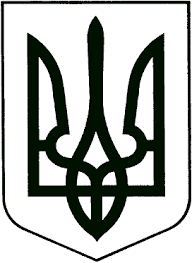 	УКРАЇНА	ЖИТОМИРСЬКА ОБЛАСТЬНОВОГРАД-ВОЛИНСЬКА МІСЬКА РАДАРІШЕННЯвісімнадцята сесія                                                                            сьомого  скликаннявід  09.11.2017  №389 Про надання згоди на здійснення невід’ємних поліпшень орендованого майна комунальної власності територіальної громади міста      Керуючись статтею 25, частинами п’ятою, сьомою статті 60 Закону України „Про місцеве самоврядування в Україні“, Законом України „Про оренду державного та комунального майна“, Методикою розрахунку орендної плати за майно комунальної власності територіальної громади міста та пропорції її розподілу, затвердженою рішенням міської ради від 28.07.2011 №132, розглянувши звернення ФОП Мірзабекяна Л.В., міська рада ВИРІШИЛА:      1. Надати згоду фізичній особі – підприємцю Мірзабекяну Левону Вардановичу на здійснення невід’ємних поліпшень орендованого майна, що перебуває на балансі комунального підприємства Новоград-Волинської міської ради „Новоград-Волинськтеплокомуненерго“, а саме: нежитлового приміщення лазні на 2 провулку Медичний,2 відповідно до кошторисної документації (додається) на граничну суму 547314,00 грн.      2. Встановити, що:      2.1 відшкодування вартості здійснених невід’ємних поліпшень орендованого майна буде зараховано у випадку приватизації об’єкта оренди.      2.2 невід’ємні поліпшення орендованого майна понад погоджену міською радою граничну суму, здійснені фізичною особою – підприємцем Мірзабекяном Левоном Вардановичем, відшкодуванню не підлягають і є комунальною власністю територіальної громади міста.      3. Встановити фізичній особі – підприємцю Мірзабекяну Левону Вардановичу орендну плату в розмірі 1 грн в рік за оренду нежитлового приміщення лазні на 2 провулку Медичний,2, площею 343,7 кв. м, строком на 5 років з моменту прийняття цього рішення.       4. Контроль за виконанням цього рішення покласти на постійну комісію міської ради з питань міського бюджету і комунальної власності (Юшманов І.Г.), заступника міського голови Шалухіна В.А.Міський голова                                                                                В.Л. Весельський